Батецкий муниципальный районМуниципальная программа«Формирование современной городской среды на территории Батецкого сельского поселенияна 2018 – 2022 годыДизайн- проектБлагоустройства общественной территории «Привокзальная площадь»п. Батецкий ул. Линейная2 этапОбщие данные Настоящий Дизайн-проект по благоустройству общественной территории «Привокзальная площадь п. Батецкий, ул. Линейная, Батецкого муниципального района, Новгородской области (далее Дизайн-проект), в соответствии с Градостроительным кодексом Российской Федерации, Земельным кодексом Российской Федерации, Федеральным законом от 6 октября 2003 года № 131-ФЗ «Об общих принципах организации местного самоуправления в Российской Федерации», от 10 января 2002 года № 7-ФЗ «Об охране окружающей среды», Правилами предоставления и распределения субсидий из федерального бюджета бюджетам субъектов Российской Федерации на поддержку государственных программ субъектов Российской Федерации и муниципальных программ формирования современной городской среды, утверждённых Постановлением Правительства Российской Федерации от 10 февраля 2017 года № 169, методическими рекомендациями для подготовки правил благоустройства территорий поселений, городских округов, внутригородских районов, утверждёнными Приказом Министерства строительства и жилищно-коммунального хозяйства Российской Федерации от 13 апреля 2017 года № 711/пр, Уставом Батецкого муниципального района Новгородской области, Уставом Батецкого сельского поселения направлены на организацию благоустройства территории Батецкого сельского поселения, Батецкого района Новгородской области в целях формирования безопасной, комфортной и привлекательной городской среды. Цели и задачи разработки дизайн-проекта. Целью разработки дизайн-проекта является комплексное развитие и повышение уровня благоустройства и санитарного содержания Батецкого сельского поселения для обеспечения достойного и комфортного проживания населения.  Привокзальная площадь в настоящий момент одно из наиболее оживленных общественных мест для населения поселка Батецкий. Здесь собираются жители и гости поселка, проводятся праздничные мероприятия.Задачей дизайн-проекта является, показать распределение рекреационной нагрузки на площадь как зону общепоселенческой доступности и центра активного отдыха, эстетического восприятия, комфортных условий населения.Принципы развития общественной территории. Дизайн-проект определяет основной принцип развития общественной территории «Привокзальная площадь» - Принцип единства, выражающийся в комплексной работе по созданию условий для массового отдыха,  для прогулок и отдыха населения. В рамках данного дизайн-проекта приводится перечень решений, необходимых для последующего проведения детальных проектных работ по подготовке проектно-сметной документации с учетом современных требований по ландшафтному дизайну, экологии, санитарно-эпидемиологическим нормам и противопожарной безопасностиОсновные направления развития Привокзальной площади».  В качестве основных и приоритетных направлений развития можно выделить: благоустройство; культурно-досуговая деятельность; торговля и предпринимательство. Одной из главных задач по благоустройству является проведение комплекса работ по асфальтированию площади. Проведение работ по сносу существующего торгового павильона, очистке водоотводной канавы, создание новых цветников, посадка кустарника, разнообразит и облагородит облик Привокзальной площади.  Наряду с организацией благоустройства необходимо совершенствование информационного пространства – установка информационного стенда. Результат благоустройства. Сохранение и развитие благоустройства Привокзальной площади, которое будет способствовать улучшению эстетического облика поселка, а также повышению уровня культуры горожан и совершенствованию форм культурного отдыха. Благоустройство территории проходит в 2 этапа.1-й этап – 2018 год.Выполнена работы на общую сумму – 644,619 тыс. руб.2-й этап – 2019 год.Территория, планируемая для благоустройства, расположена на трех земельных участках: с  кадастровым номером     53:01:0010505:23,  площадью   701 кв. м.  с кадастровым номером 53:01:0010505:24, площадью 270 кв. м.  с кадастровым номером 53:01:0010505:14, площадью    55 кв. м, расположенных в зоне ОД1 – зона обслуживания населения.Общая площадь территории благоустройства составляет 1026 кв. м., Государственная собственность на данную площадь не разграничена.  Современное состояние территории. На сегодняшний день территория благоустройства имеет неудовлетворительное состояние. 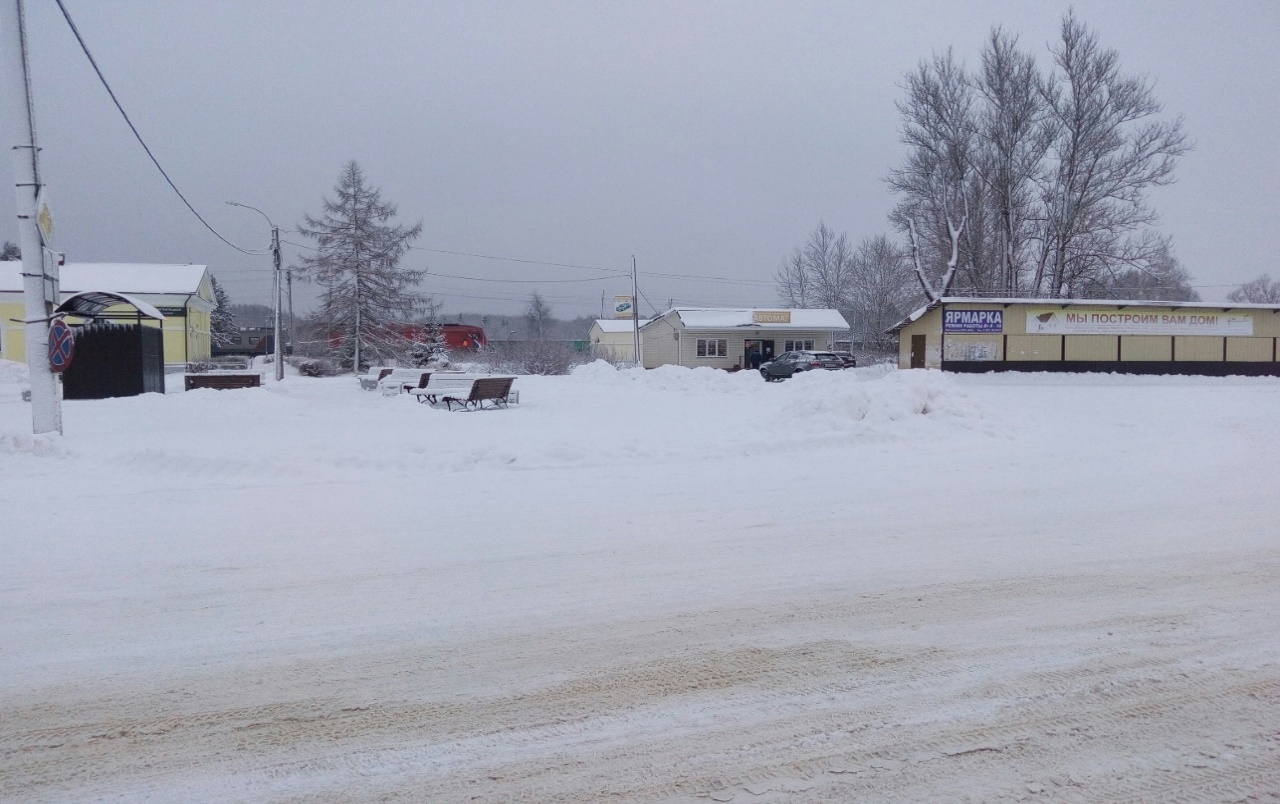 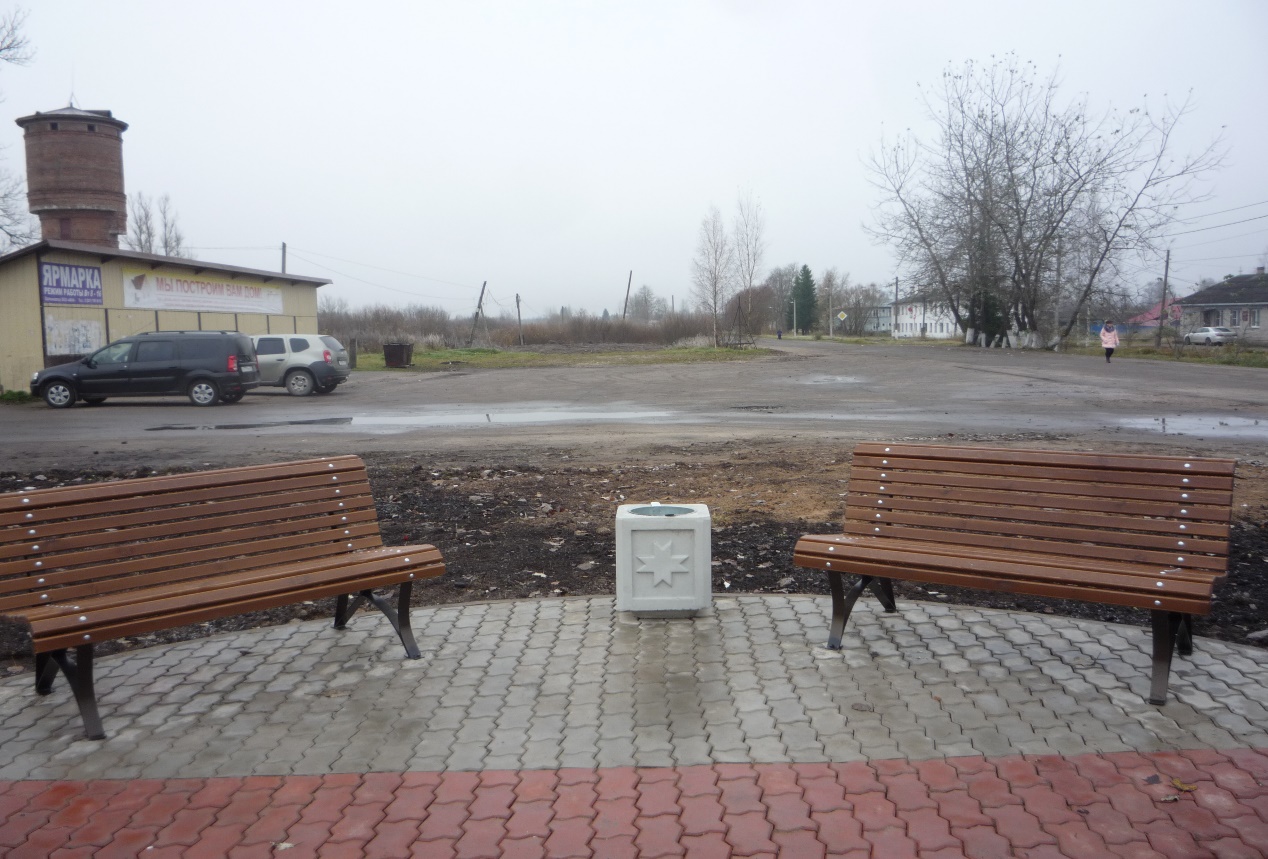 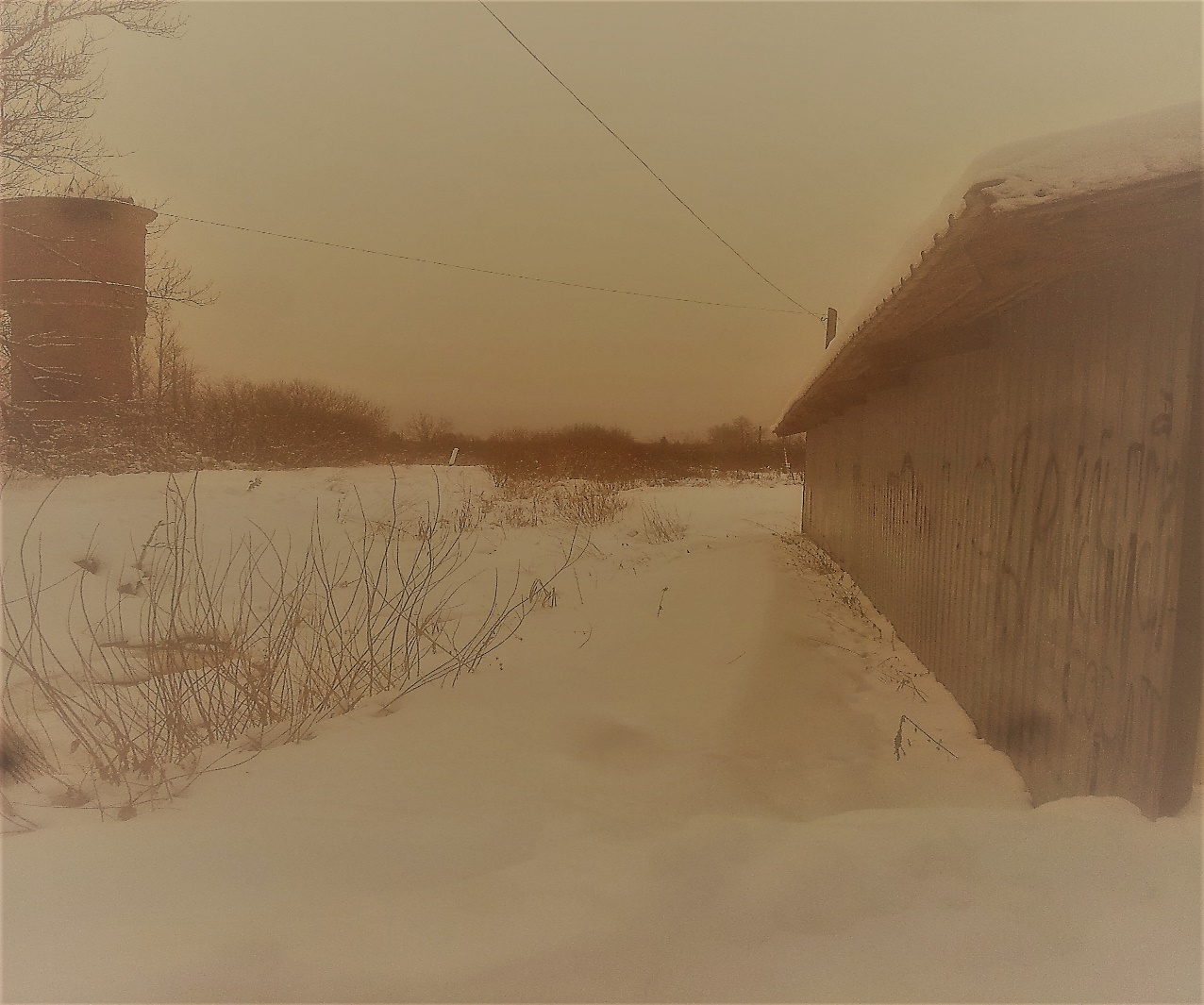 Территория площади заасфальтирована много лет назад, имеет неудовлетворительное состояние. Необходима очистка водоотводной канавы, отсутствует освещение площади.  Предполагается организовывать и проводить праздничные мероприятия на территории привокзальной площади. Планировочное решение. Планировочное решение разработано в соответствии с техническим заданием, предложениями поступившими в ходе выполнения работ, а также в соответствии с техническими, противопожарными и санитарными нормами. Проект включает в себя комплекс решений по организации данной территории, в результате которых площадь будет выполнять основное функциональное назначение - обеспечение обслуживания населения в эстетически благоприятной и функционально наполненной среде, повышают эстетическую значимость территории и привлекают посетителей.   Мероприятия по обеспечению условий жизнедеятельности маломобильных групп населения. В соответствии со СНиП 35-01-2001 проектом предусмотрен ряд мероприятий по обеспечению условий жизнедеятельности маломобильных групп населения. Предусмотрено отсутствие бордюра при сопряжении существующего асфальтового покрытия с планируемым покрытием, которое может быть использовано для передвижения инвалидов на креслах-колясках и престарелых.Визуализация благоустройства общественной территории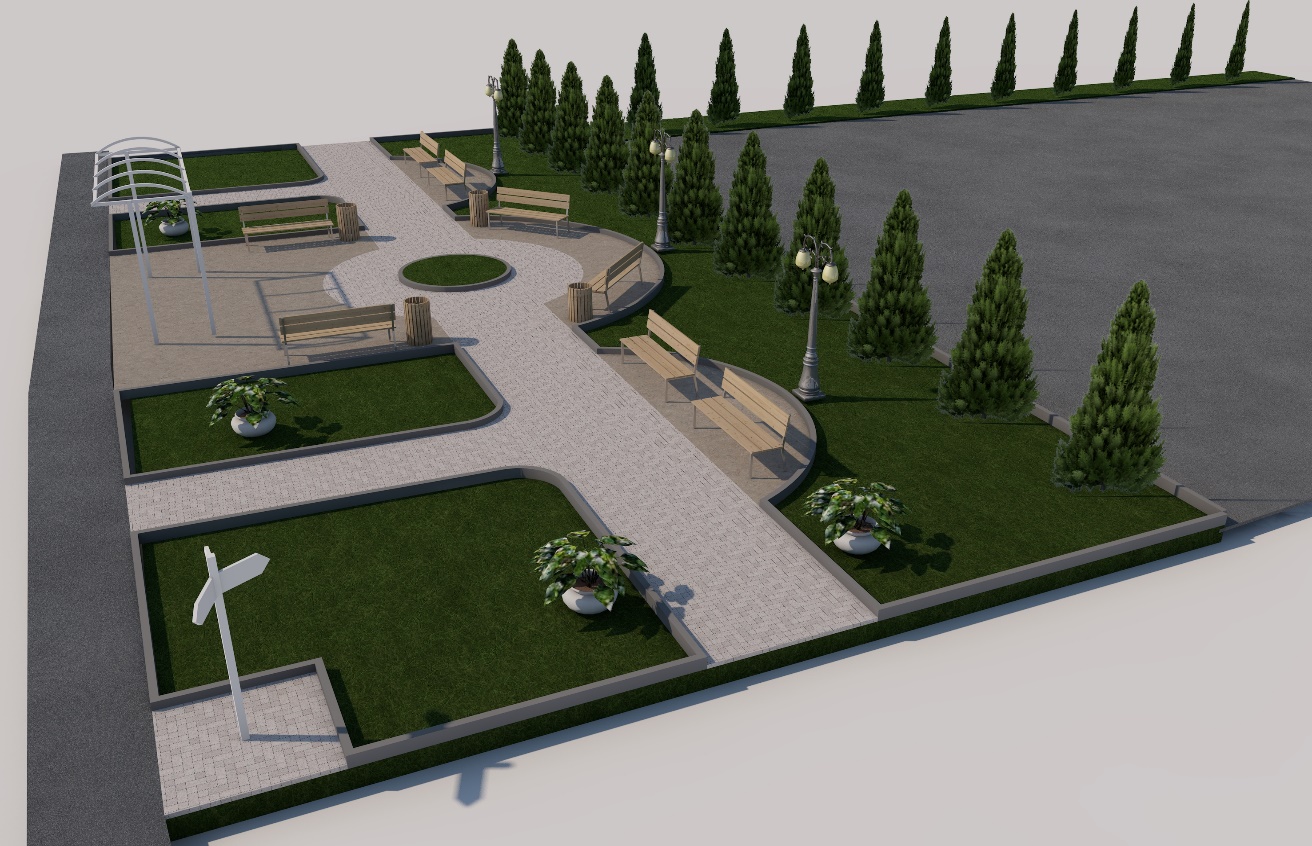 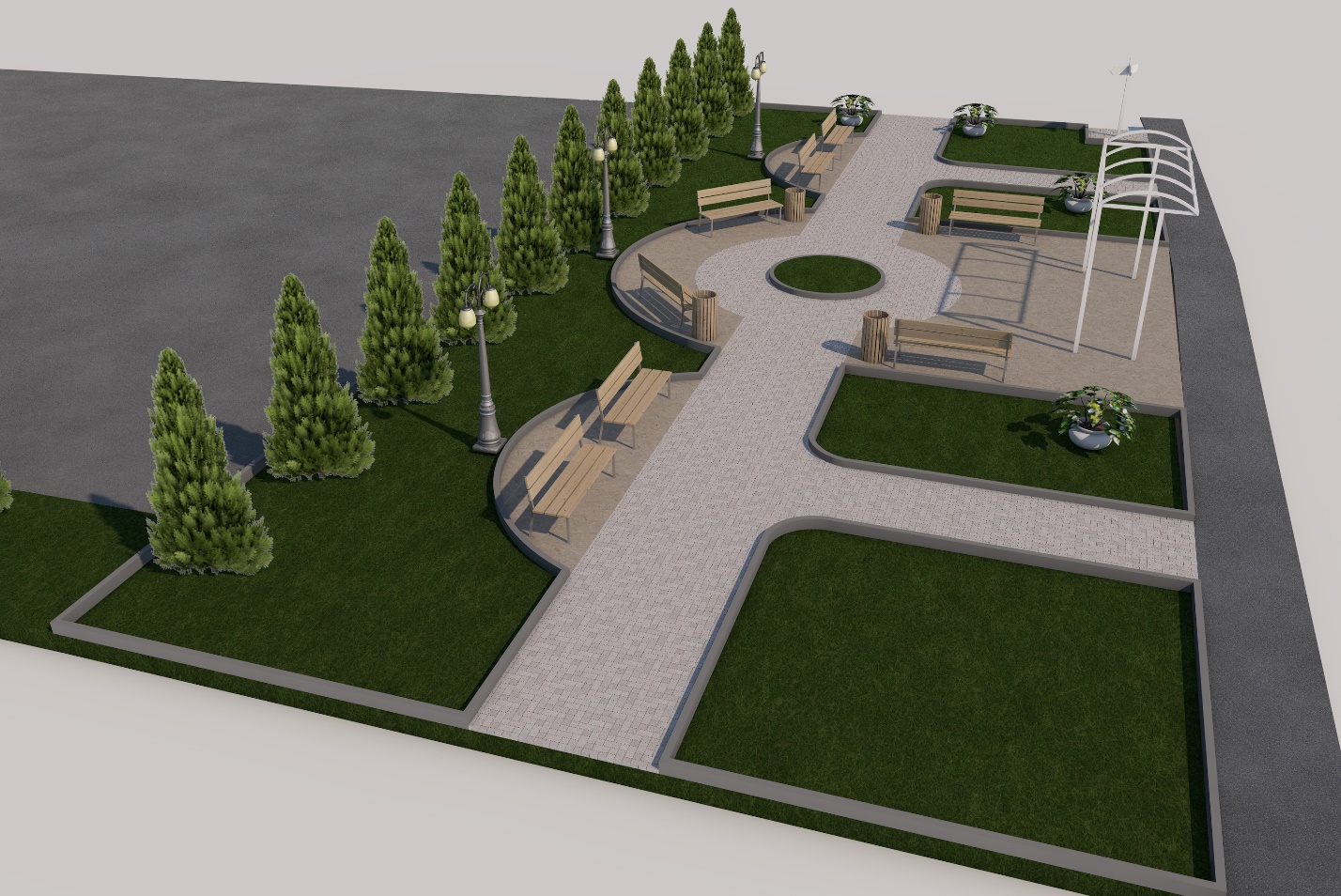 Визуализация элементов благоустройства общественной территории «Привокзальная площадь» (2 этап)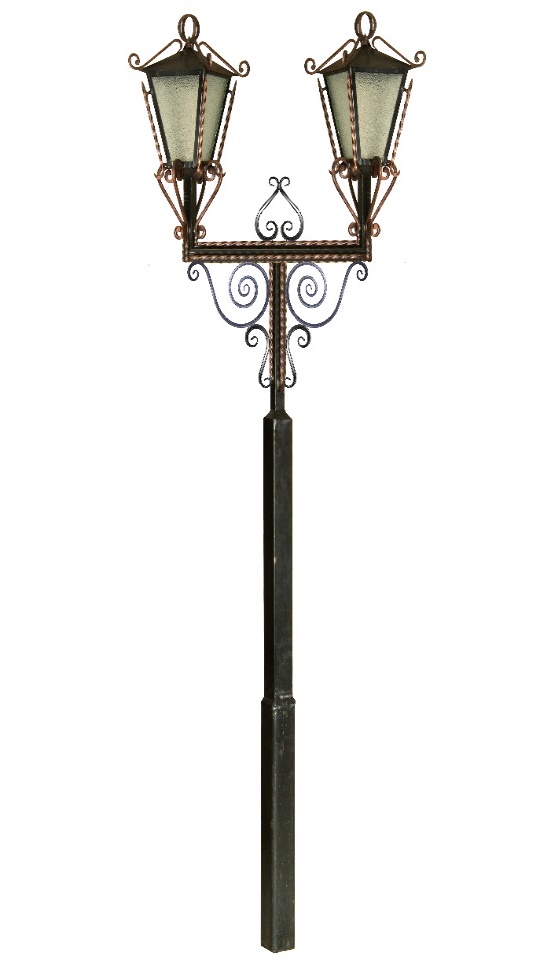 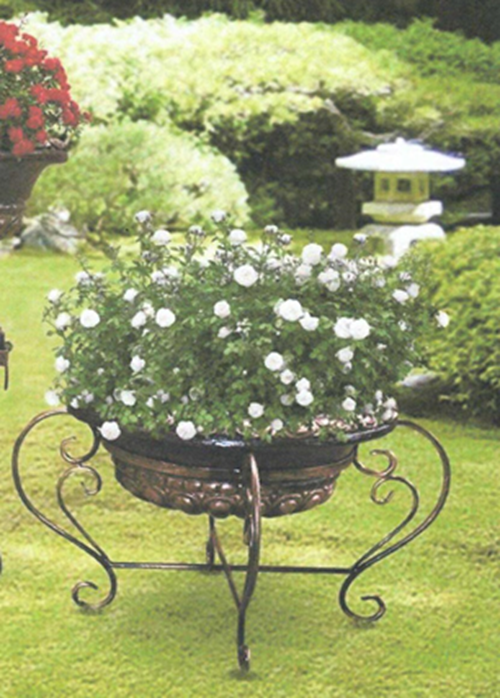                              Фонарь двойной                                             Вазон кованый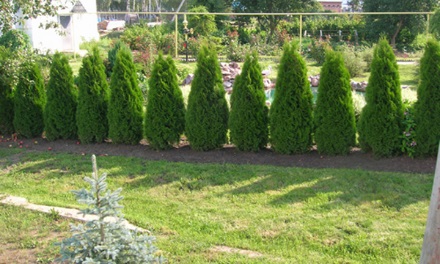                   Стенд двусторонний                                                                Туя «Смарагт»